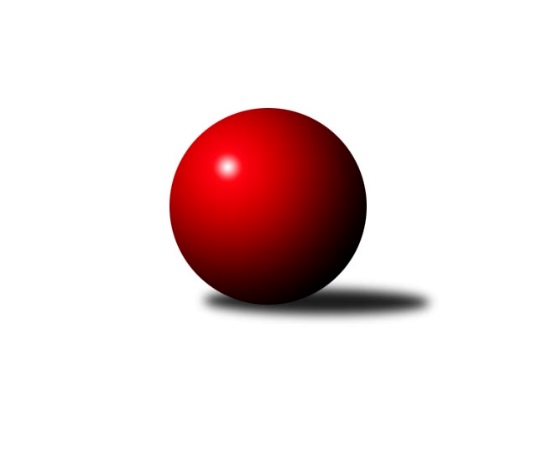 Č.10Ročník 2021/2022	20.2.2022Nejlepšího výkonu v tomto kole: 1237 dosáhlo družstvo: TJ Jiskra Nová BystřiceJihočeský KP DOROST 2021/2022Výsledky 10. kolaSouhrnný přehled výsledků:Vltavan Loučovice A	- TJ Sokol Soběnov A	2:0	1163:1163		19.2.TJ Spartak Trhové Sviny 	- TJ Lokomotiva Č. Velenice	2:0	1146:1053		20.2.TJ Dynamo České Budějovice 	- TJ Sokol Nové Hrady 	2:0	1107:1106		20.2.KK Lokomotiva Tábor	- TJ Jiskra Nová Bystřice	0:2	1197:1237		20.2.Tabulka družstev:	1.	TJ Sokol Soběnov A	10	8	0	2	16 : 4 	 	 1184	16	2.	TJ Jiskra Nová Bystřice	10	8	0	2	16 : 4 	 	 1162	16	3.	TJ Sokol Nové Hrady	10	8	0	2	16 : 4 	 	 1154	16	4.	Vltavan Loučovice A	10	4	0	6	8 : 12 	 	 1112	8	5.	TJ Lokomotiva Č. Velenice	9	3	0	6	6 : 12 	 	 1086	6	6.	TJ Spartak Trhové Sviny	10	3	0	7	6 : 14 	 	 1070	6	7.	TJ Dynamo České Budějovice	10	3	0	7	6 : 14 	 	 1056	6	8.	KK Lokomotiva Tábor	9	2	0	7	4 : 14 	 	 1110	4Podrobné výsledky kola:	 Vltavan Loučovice A	1163	2:0	1163	TJ Sokol Soběnov A	Lukáš Rolník *1	 	 161 	 103 		264 	  	 398 	 	176 	 222		Ondřej Sysel	Daniela Suchánková	 	 190 	 185 		375 	  	 372 	 	184 	 188		Patrik Fink	Jaroslav Štich	 	 219 	 199 		418 	  	 330 	 	192 	 138		Dominik Smoleň	Ondřej Levai	 	 175 	 195 		370 	  	 393 	 	215 	 178		Jakub Syselrozhodčí:  Vedoucí družstevstřídání: *1 od 51. hodu Pavlína PešadíkováNejlepší výkon utkání: 418 - Jaroslav Štich	 TJ Spartak Trhové Sviny 	1146	2:0	1053	TJ Lokomotiva Č. Velenice	Nikola Kroupová	 	 195 	 213 		408 	  	 351 	 	163 	 188		Eliška Rysová	Nela Koptová	 	 190 	 207 		397 	  	 306 	 	151 	 155		Marek Mihala	Eliška Klímová	 	 187 	 154 		341 	  	 335 	 	171 	 164		Adéla Dörfelová	nikdo nenastoupil	 	 0 	 0 		0 	  	 367 	 	183 	 184		Victorie Beníschkovározhodčí: Gabriela KroupováNejlepší výkon utkání: 408 - Nikola Kroupová	 TJ Dynamo České Budějovice 	1107	2:0	1106	TJ Sokol Nové Hrady 	Filip Rojdl	 	 152 	 159 		311 	  	 304 	 	167 	 137		Eliška Brychtová	Kristýna Nováková	 	 174 	 199 		373 	  	 332 	 	173 	 159		Pavel Fritz	Vít Šebestík	 	 205 	 218 		423 	  	 364 	 	183 	 181		Adam Hanousek	nikdo nenastoupil	 	 0 	 0 		0 	  	 410 	 	187 	 223		Tomáš Balkorozhodčí: Marek RojdlNejlepší výkon utkání: 423 - Vít Šebestík	 KK Lokomotiva Tábor	1197	0:2	1237	TJ Jiskra Nová Bystřice	Viktorie Lojdová	 	 202 	 187 		389 	  	 407 	 	207 	 200		Jan Mol	Vojtěch Polák	 	 197 	 177 		374 	  	 402 	 	196 	 206		Matyáš Krmela	Marie Myslivcová	 	 225 	 209 		434 	  	 428 	 	187 	 241		Matěj Budošrozhodčí: Zdeněk OndřejNejlepší výkon utkání: 434 - Marie MyslivcováPořadí jednotlivců:	jméno hráče	družstvo	celkem	plné	dorážka	chyby	poměr kuž.	Maximum	1.	Tomáš Balko 	TJ Sokol Nové Hrady 	417.40	291.7	125.7	7.5	6/6	(445)	2.	Ondřej Sysel 	TJ Sokol Soběnov A	412.00	285.9	126.1	6.9	6/7	(448)	3.	Marie Myslivcová 	KK Lokomotiva Tábor	407.50	286.2	121.3	10.0	6/6	(467)	4.	Tomáš Suchánek 	Vltavan Loučovice A	405.53	283.9	121.7	7.8	5/6	(459)	5.	Matěj Budoš 	TJ Jiskra Nová Bystřice	402.50	279.1	123.4	9.1	6/6	(440)	6.	Nikola Kroupová 	TJ Spartak Trhové Sviny 	398.33	290.3	108.1	11.1	6/6	(448)	7.	Jan Mol 	TJ Jiskra Nová Bystřice	398.04	282.0	116.0	10.2	6/6	(469)	8.	Adam Hanousek 	TJ Sokol Nové Hrady 	391.64	274.8	116.9	10.0	5/6	(417)	9.	Patrik Fink 	TJ Sokol Soběnov A	384.46	268.8	115.7	12.5	6/7	(446)	10.	Vojtěch Polák 	KK Lokomotiva Tábor	381.58	265.5	116.1	11.0	6/6	(419)	11.	Jaroslav Štich 	Vltavan Loučovice A	379.79	268.9	110.9	11.5	6/6	(418)	12.	Nela Koptová 	TJ Spartak Trhové Sviny 	369.93	262.7	107.3	13.6	6/6	(403)	13.	Victorie Beníschková 	TJ Lokomotiva Č. Velenice	369.45	266.2	103.3	15.0	5/5	(429)	14.	Eliška Rysová 	TJ Lokomotiva Č. Velenice	364.10	269.2	94.9	15.2	4/5	(418)	15.	Pavel Fritz 	TJ Sokol Nové Hrady 	361.87	270.4	91.5	16.0	6/6	(437)	16.	Matyáš Krmela 	TJ Jiskra Nová Bystřice	359.63	263.5	96.1	15.6	6/6	(406)	17.	Ondřej Levai 	Vltavan Loučovice A	353.08	258.3	94.8	14.5	4/6	(382)	18.	Dominik Smoleň 	TJ Sokol Soběnov A	349.96	256.9	93.1	14.9	7/7	(379)	19.	Vít Malík 	TJ Dynamo České Budějovice 	345.94	254.9	91.0	17.5	4/5	(419)	20.	Adéla Dörfelová 	TJ Lokomotiva Č. Velenice	331.75	247.0	84.8	17.2	5/5	(384)	21.	Daniela Suchánková 	Vltavan Loučovice A	330.95	247.2	83.8	15.3	5/6	(375)	22.	Filip Rojdl 	TJ Dynamo České Budějovice 	322.13	244.8	77.3	22.3	5/5	(350)	23.	Filip Sýkora 	TJ Dynamo České Budějovice 	319.87	235.6	84.3	22.5	5/5	(371)	24.	Eliška Brychtová 	TJ Sokol Nové Hrady 	310.70	230.4	80.3	21.2	6/6	(351)	25.	Eliška Klímová 	TJ Spartak Trhové Sviny 	310.25	229.8	80.5	21.3	4/6	(341)	26.	Viktorie Lojdová 	KK Lokomotiva Tábor	305.55	227.9	77.7	22.4	5/6	(389)	27.	František Polák 	TJ Spartak Trhové Sviny 	283.73	214.7	69.0	25.1	5/6	(310)		Leona Havlová 	TJ Lokomotiva Č. Velenice	427.00	295.0	132.0	12.0	1/5	(427)		Vít Šebestík 	TJ Dynamo České Budějovice 	416.33	286.0	130.3	9.1	3/5	(456)		Jakub Sysel 	TJ Sokol Soběnov A	411.25	280.4	130.9	9.3	4/7	(463)		Viktor Stuchlík 	KK Lokomotiva Tábor	400.00	287.0	113.0	12.0	1/6	(400)		Karolína Šedivá 	TJ Lokomotiva Č. Velenice	392.67	277.2	115.5	12.5	2/5	(408)		Kristýna Nováková 	TJ Dynamo České Budějovice 	379.25	260.3	119.0	11.8	2/5	(386)		Petr Šedivý 	TJ Sokol Soběnov A	377.67	262.7	115.0	14.7	3/7	(396)		Martin Klíma 	TJ Spartak Trhové Sviny 	373.00	276.0	97.0	15.0	1/6	(373)		Lukáš Rolník 	Vltavan Loučovice A	367.00	263.0	104.0	15.0	2/6	(381)		Anna Hartlová 	TJ Lokomotiva Č. Velenice	358.83	267.2	91.7	17.7	2/5	(395)		Nela Havlová 	TJ Jiskra Nová Bystřice	319.22	237.1	82.1	18.1	3/6	(337)		Marek Mihala 	TJ Lokomotiva Č. Velenice	306.00	226.0	80.0	22.0	1/5	(306)		Julie Kortusová 	KK Lokomotiva Tábor	282.00	206.0	76.0	27.0	1/6	(282)		Tereza Gondeková 	Vltavan Loučovice A	225.56	170.8	54.8	26.6	3/6	(276)		Pavlína Pešadíková 	Vltavan Loučovice A	221.00	171.0	50.0	43.0	1/6	(221)Sportovně technické informace:Starty náhradníků:registrační číslo	jméno a příjmení 	datum startu 	družstvo	číslo startu26653	Ondřej Levai	19.02.2022	Vltavan Loučovice A	2x25831	Filip Rojdl	20.02.2022	TJ Dynamo České Budějovice 	3x25533	Eliška Klímová	20.02.2022	TJ Spartak Trhové Sviny 	3x
Hráči dopsaní na soupisku:registrační číslo	jméno a příjmení 	datum startu 	družstvo	26584	Marko Mihala	20.02.2022	TJ Lokomotiva Č. Velenice	Program dalšího kola:11. kolo27.2.2022	ne	10:00	TJ Jiskra Nová Bystřice - Vltavan Loučovice A	27.2.2022	ne	10:00	TJ Lokomotiva Č. Velenice - TJ Sokol Nové Hrady 	27.2.2022	ne	10:00	KK Lokomotiva Tábor - TJ Dynamo České Budějovice 	27.2.2022	ne	13:00	TJ Sokol Soběnov A - TJ Spartak Trhové Sviny 	Nejlepší šestka kola - absolutněNejlepší šestka kola - absolutněNejlepší šestka kola - absolutněNejlepší šestka kola - absolutněNejlepší šestka kola - dle průměru kuželenNejlepší šestka kola - dle průměru kuželenNejlepší šestka kola - dle průměru kuželenNejlepší šestka kola - dle průměru kuželenNejlepší šestka kola - dle průměru kuželenPočetJménoNázev týmuVýkonPočetJménoNázev týmuPrůměr (%)Výkon7xMarie MyslivcováTábor4346xVít ŠebestíkDyn. Č.B. 125.744235xMatěj BudošNová Bystřice4289xTomáš BalkoNové Hrady A121.874103xVít ŠebestíkDyn. Č.B. 4231xJaroslav ŠtichLoučovice A116.824182xJaroslav ŠtichLoučovice A4184xNikola KroupováSp. T.Sviny 114.74087xTomáš BalkoNové Hrady A4105xMarie MyslivcováTábor111.944343xNikola KroupováSp. T.Sviny 4083xNela KoptováSp. T.Sviny 111.61397